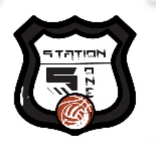 2022 Spring Youth Basketball LeagueStation5ONE is offering Competitive Spring Basketball LeaguesK through 12th Grade Boys & Girls. Leagues include 7 regular season games.Leagues:			K - 12th Grade Boys and Girls DivisionsStation5ONE Reserves the right to combine or separate age groups according to registration numbers.Game Dates: 			Tuesday or ThursdayRegistration Deadline: 		March 1st, 2022League Starts:			April 5th, 2022 Format:			7 League Games. NO Playoffs.				Practices are NOT included. Gym space at the facility will be offered to teams.League Fees:			Individual: $80	Team: $600You can sign up as a team or as an individual. 8 Player per team Minimum.Fee does not include jersey. MUST wear the Station5ONE jersey. Jersey cost is $20Registration: 	Visit our website at www.station5one.com Register online or download the Registration Form and Waiver Complete and return to 404 Olympia Dr. Bloomington, IL Please Make All Checks Payable to Midwest HoopStars Inc.*Spectators 3 years and older will be charged $4 for Admission*Contact:			Phone: (309) 662-9529				Email: info@station5one.com